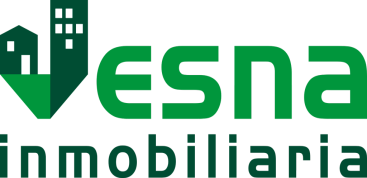 Memoria de calidades			       Casas unifamiliares Avd. Ardiaca – CambrilsCASAS ECOLÓGICAS E INTELIGENTESEstructuraCimentación y estructura de hormigón armado.CubiertaCubierta de hormigón aligerado en formación de pendientes, capa de mortero de regularización, láminas impermeabilizantes, aislamiento térmico y capa de grava en cubierta.FachadasFachada multicapa acabada con revoco monocapaBarandillas en terrazas de cristal y aluminio.TabiqueríaInterior de viviendas: Tabiques formados por doble placa de yeso laminado y aislamiento de lana mineral de vidrio.Entre viviendas: de ladrillo gero con trasdosado en ambas caras de pladur con aislante acústico de lana de roca.Pavimentos y paredesEscaleras de PB a 1ª planta, los peldaños son de madera maciza sobre estructura metálica y barandillas de vidrio.Solados de parquet y zócalos del mismo color, a elegir por la dirección facultativa.Alicatados en paredes de la zona ducha con plaqueta cerámica. Materiales de 1ª calidad.Gres antideslizante en terrazas y balcones.Paramentos verticales en vivienda con pintura plástica lisa. Falsos techos en cocinas, baños y vestíbulo.Fontanería / BañosTubería multicapa o similar en agua fría y caliente.Tres baños por vivienda.Griferías ROCA o similar, monomando con aireadores y reguladores de caudalAccesorios de baño y muebles con espejo y/o encimera de mármol, excepto en PBAparatos sanitarios de porcelana blanca de la casa ROCA modelo Debba.Inodoros con sistema de ahorro de doble descarga.ACS con sistema de aerotermia, con deposito de 180l.Dos grifos de jardín, uno en cada patio.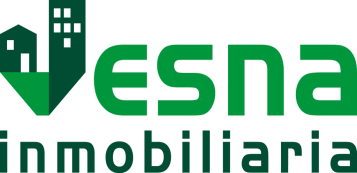 Memoria de calidades			       Casas unifamiliares Avd. Ardiaca - CambrilsCASAS ECOLÓGICAS E INTELIGENTESCarpinteríasExterior: Aluminio lacado y rotura de puente térmico. Persianas de aluminio y acristalamiento doble con cámara de aire. Persianas eléctricas con control a distancia en toda la vivienda.Interior: Puerta de entrada a vivienda blindada y puertas de paso de madera, a elegir según dirección facultativa.Tres armarios empotrados en habitaciones planta superior.ClimatizaciónConjunto invertir frio/calor marca Midea a través de conductos, en todas las dependencias.Toda la maquinaria irá instalada en la cubierta de cada casa.ElectricidadMecanismos NIESSEN o similar. Tomas para la instalación de TV y teléfono en todas las dependencias. En dormitorios secundarios toma vacía para telecomunicaciones.Instalación de video portero.Apliques y luminarias de led en todas las dependencias.CocinasAmuebladas con muebles altos y bajos, con tiradores. Encimera tipo Silestone Equipadas con horno multifunción, inducción 3 zonas, campana extractora integrada y fregadero.VentilaciónLos espacios se ventilan directamente desde el exterior. Los baños y cocina mediante conductos con ventilador en falso techo.Espacio de parkingSituado dentro del patio delantero, con puerta corredera metálica y puerta peatonal.Espacio comunitarioPiscina comunitaria para 10 casas.